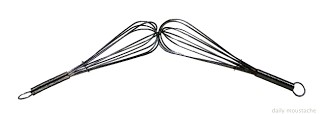 The Whisk 335B Salmon Brook Street, Granby CT  www.thewhisk.comFully Cooked Dinners, Simply Order, Pick Up and Re-HeatPick Up Times between 5-7PMMeat or Fish: $25 Per Order, 2 Perfectly Portioned Dinner Size Entrees    Soup: $12-2 Quart ContainerJuly 1 (Sunday) Order Due, Pick Up (Monday) July 2   or   Order July 4 (Wednesday), Pick Up (Friday) July 6Barbeque Chicken with a Red White & Blue Potato SaladBeef Kabobs with Seasonal Vegetables & Cold Rice SaladBlueberry Balsamic Pork Chops with Roasted Potato & Seasonal VegetableLemon & Blistered Tomato Cod Served with Cold Cous Cous Salad  Cold Cantaloupe Soup with Blueberry & Strawberry GarnishPaleo OptionChoice of a Fish or a Meat option from above, note Paleo in comments section when ordering.Instead of starch listing you will receive 2 different seasonal vegetables.July 8 (Sunday) Order Due, Pick Up (Monday) July 9   or   Order July 11 (Wednesday), Pick Up (Friday) July 13Chicken Pot PieBeef Tenderloin Medallion with Chimichurri Sauce, Roasted Potatoes and Seasonal VegetablesPork Stir Fry Served with Vegetable Fried RiceShrimp Skewers with a Seasonal Orzo SaladSweet Potato, Turkey Sausage and Kale SoupPaleo OptionChoice of a Fish or a Meat option from above, note Paleo in comments section when ordering.Instead of starch listing you will receive 2 different double seasonal vegetables.July 15 (Sunday) Order Due, Pick Up (Monday) July 16   or   Order July 18 (Wednesday), Pick Up (Friday) July 20Chicken Milanese (Mushroom/Spinach Sauce) Served with Penne PastaMarinated Flank Steak with Mixed Peppers & Onions and Tortilla WrapsMustard Crusted Pork Medallions with Mashed Potato & VegetableBourbon Salmon Mixed Rice & Grilled VegetablesShrimp & Corn ChowderPaleo OptionChoice of a Fish or a Meat option from above, note Paleo in comments section when ordering.Instead of starch listing you will receive 2 different double seasonal vegetables.July 22 (Sunday) Order Due, Pick Up (Monday) July 23   or   Order July 25 (Wednesday), Pick Up (Friday) July 27Pesto Chicken with Grilled Vegetables & Sweet Potato CakeMongolian Beef with Honey Garlic Zucchini, Green Bean & Carrot MixFennel Crusted Pork Chop with a Potato & Shallot Roasted Mix & VegetableScallops & Shrimp Primavera with Mixed Green Salad & Fresh VinaigretteFish StewPaleo OptionChoice of a Fish or a Meat option from above, note Paleo in comments section when ordering.Instead of starch listing you will receive 2 different double seasonal vegetables.